FOR IMMEDIATE RELEASE	DATE: April 11, 2017St. Timothy’s Anglican Church, Burnaby unveils new community kitchen(Vancouver, BC) ‒ St. Timothy’s Anglican Church partnered with local Burnaby renovation company, Sasen Renovations, to overhaul its existing kitchen space. This new space, called the Legacy Kitchen, will be used by the church community and community organizations who conduct food programs, including the Greater Vancouver Food Bank, which hosts a neighbourhood food bank for approximately 100 people at St. Timothy’s each week. The new kitchen will be unveiled with a ribbon cutting on Sunday April 23, 2017 at 11:30 a.m.The previous kitchen at St. Timothy’s was designed for coffee and tea ministry only, which was not meeting its community needs. The church hosts a variety of outreach events including fundraising dinners, pancake suppers, and family reunions. The renovation means the kitchen is now meeting commercial grade food safe standards and can do even more. Maribeth Mainer, liaison for the parish working with Sasen Renovations, explains how this renovation will impact the use of the space, and the community. “The possibilities are plentiful now that we have a kitchen that complies with commercial food safety requirements,” explains Mainer. “In the future, we would like to look at hosting a community kitchen for our neighbours. We are excited about the support and training the Greater Vancouver Food Bank can offer us as we begin planning,” Mainer adds. Those interested in collaborating with St. Timothy’s in further programming for the kitchen are invited to be in touch. More people and resources are always needed for this work.The unveiling will take place on Sunday April 23, 2017 at 11:30 a.m. at St. Timothy’s Anglican Church at 4550 Kitchener St, Burnaby, BC.Principal of Sasen Renovations, Matthew Senf is also a Lutheran Pastor. He explains the value of being involved in this project: “We were thrilled to be able to partner with St. Timothy’s on this ministry expansion project. My family and I attend services here on occasion given that we live in the neighbourhood and are very pleased to see the church’s outreach ability broadened by this new space. As a pastor myself, I am particularly interested in food and hospitality ministries as I believe they are integral parts of the wider Church’s response to social/Gospel justice issues that affect an ever-increasing number of people in our communities.”Interviews: In-person and telephone interviews are available with Matthew Senf, Sasen Renovations Principal and/or Gordon Arthur, St. Timothy’s Anglican Church Burnaby.- 30 -Media InquiriesContact: Jessie Hannah, Business Coordinator Sasen RenovationsPhone: 604-354-7559Email: coordinator@sasenrenovations.comwww.sasenrenovations.comGordon Arthur, Communications Officer, St. Timothy’s ChurchPhone: 604-551-1539Email: gordon@ecumenist.orgwww.sainttimothy.ca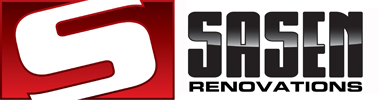 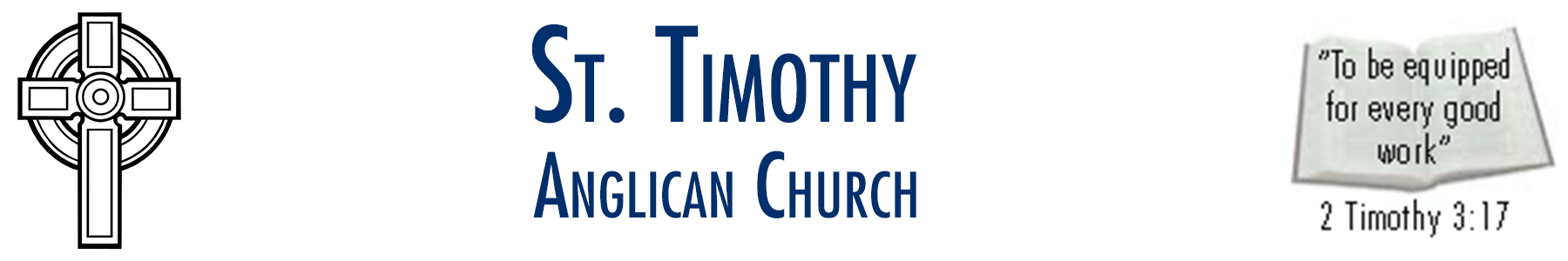 